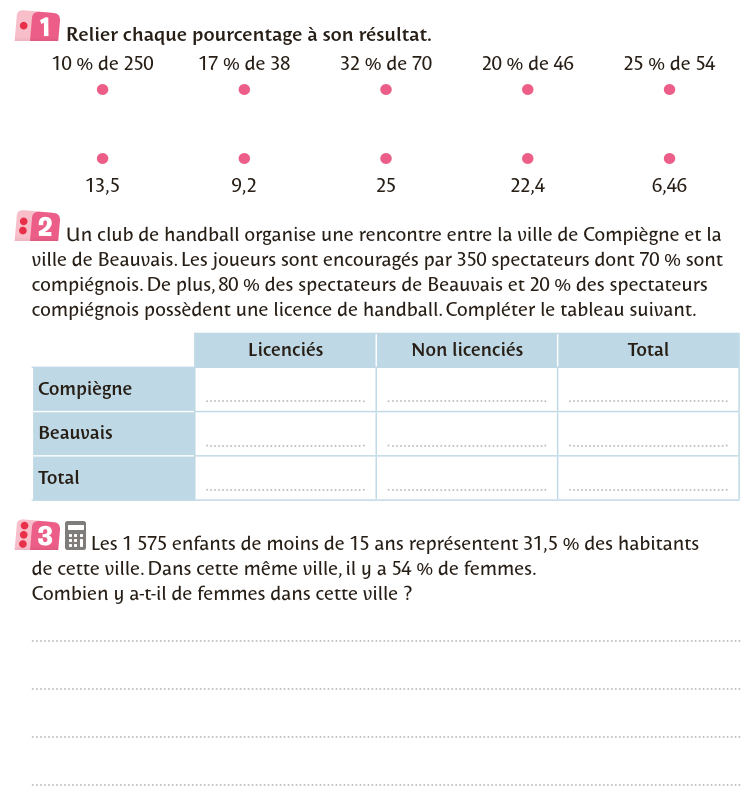 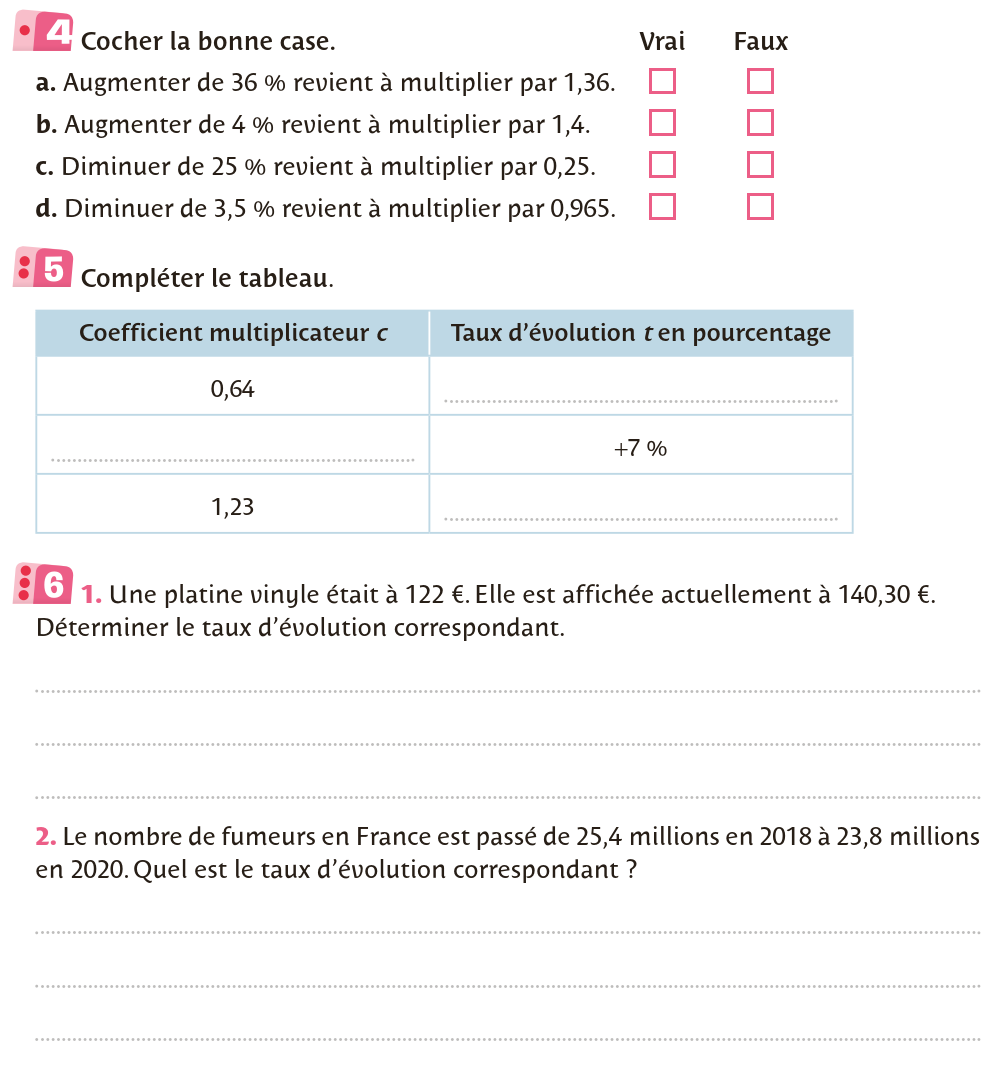 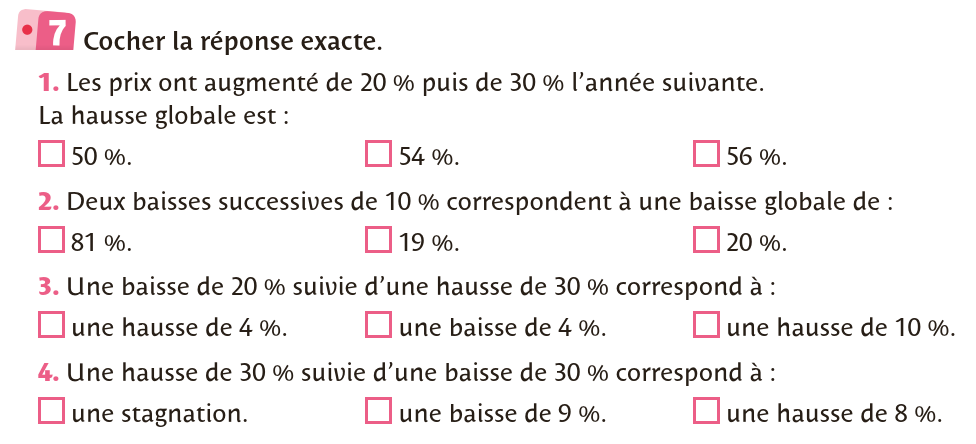 Seconde FÉvaluation de mathématiques n°5 - Evolution30 mn09/11/2023